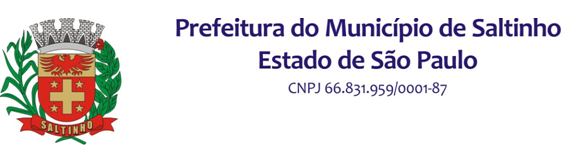 DADOS IDENTIFICAÇÃO:SOLICITAÇÃO:(    ) (    )             M²  /  (    )         (    ) (    )   (    )   Adaptar :                  M²(    ) Substituir (    )  (   )    (   )     (   )      (   )         (   ) (   )   Proprietário (a)